С 1-10 декабря стартовала  Декада  Добра и милосердия, главная цель которой воспитание у детей  нравственных черт характера: милосердия, доброты, толерантности, отзывчивости, уважения к детям-инвалидам.  Было запланировано много различных мероприятий.Были проведены беседы: «Улыбнись, и друг с другом подружись»,  «Когда у друзей лад, каждый этому рад», 	 «Их труд достоин уважения», «Уважай отца и мать – будет в жизни благодать», 	«Доброта спасет мир»,  разговор-рассуждение	 «Про кого говорят: «У него доброе сердце?»,  «Что значит счастливая семья?», «Что значит быть милосердным?», разговор-беседа о людях с ограниченными возможностями	 «Все мы разные, но все мы равные».	Разучивали с детьми пословицы и поговорки о мире, дружбе, добре;  прослушали песни о дружбе; просмотрели мультфильмы «Просто так!», «Айболит», «Гуси-лебеди», «Петушок и бобовое зёрнышко», «Сказки о волшебном журавлике», «Цветик - семицветик» и многое другое.В группе были оформлены выставки рисунков и плакатов.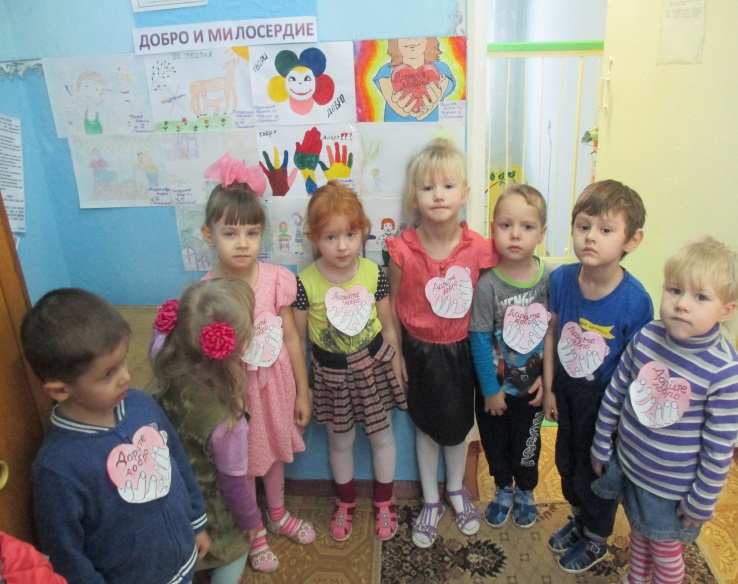 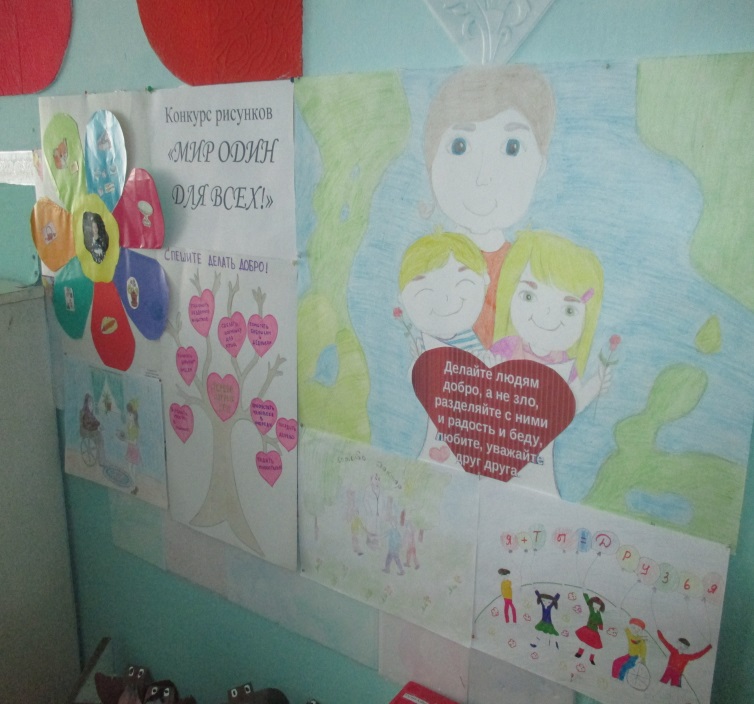 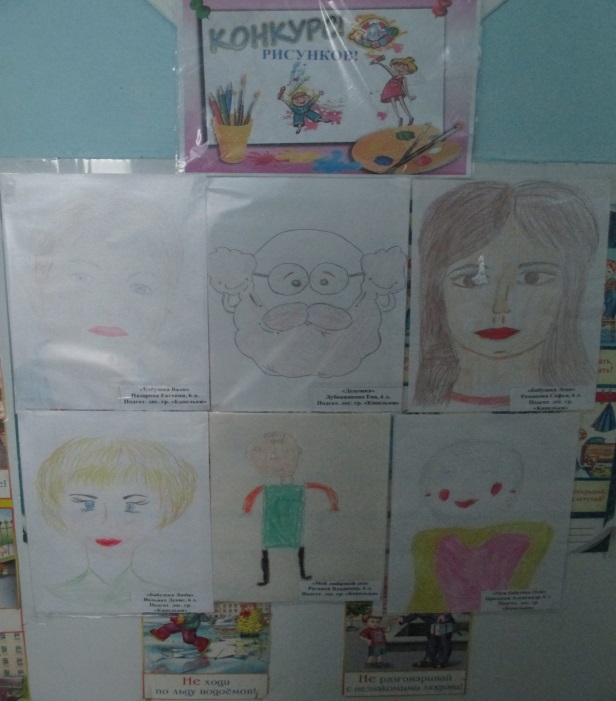 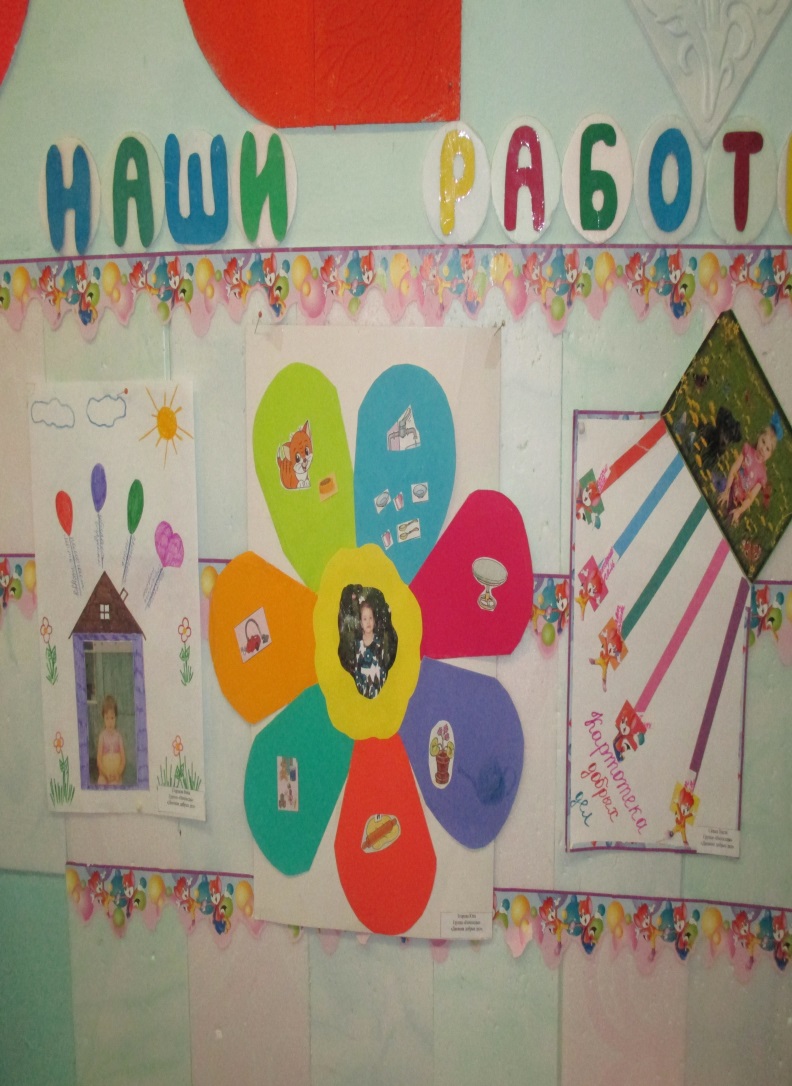 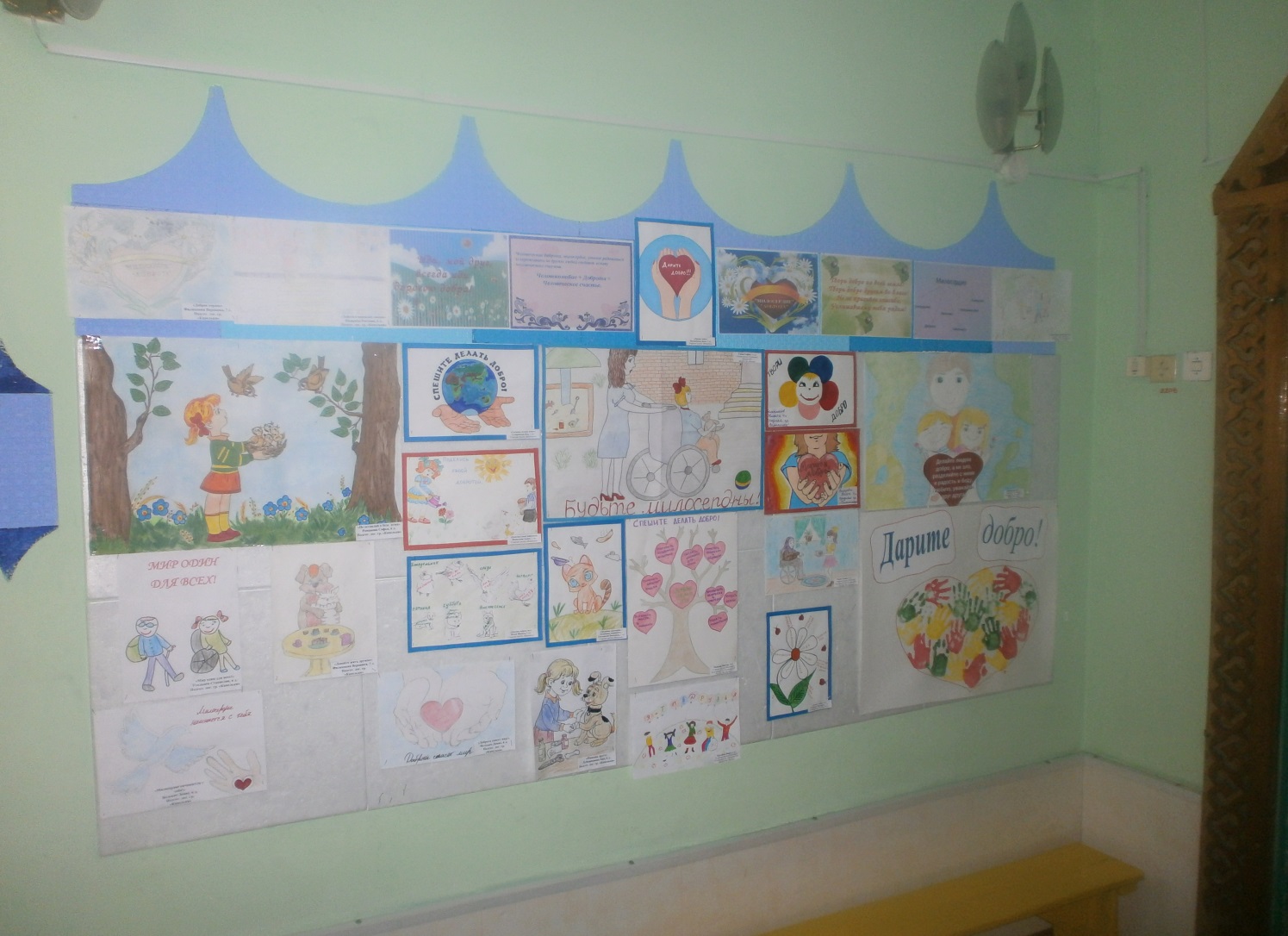  	Воспитатели с детьми провели  акцию «Покормите птиц зимой!»  Цель акции - привлечь внимание детей и взрослых к защите и поддержке зимующих птиц.  Родители с детьми  сделали  из подручных  материалов кормушки, а затем  развесили их на территории детского сада.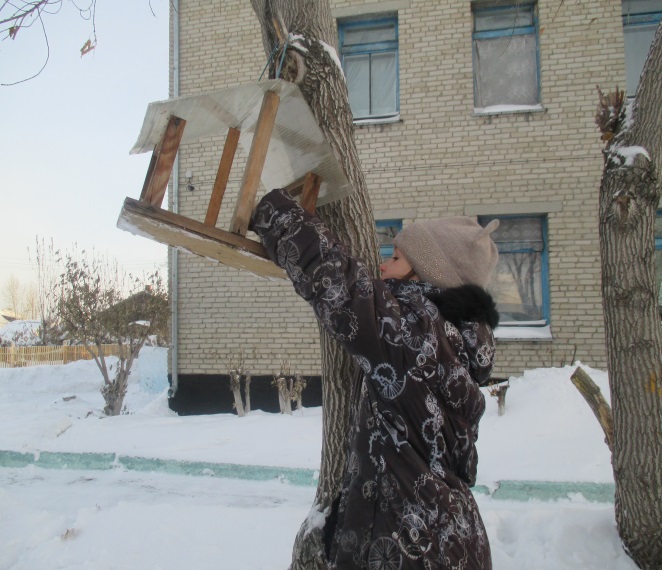 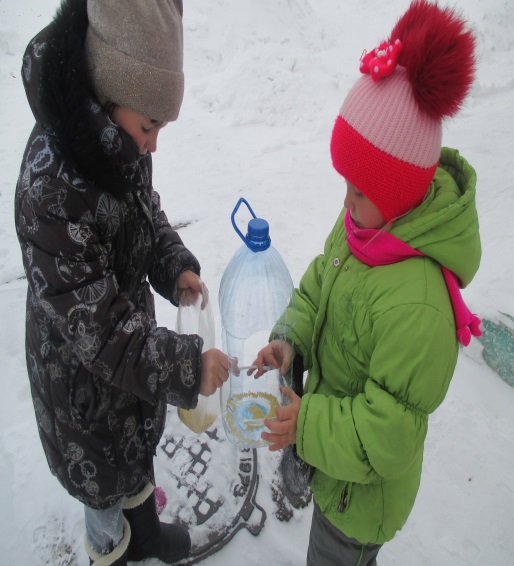 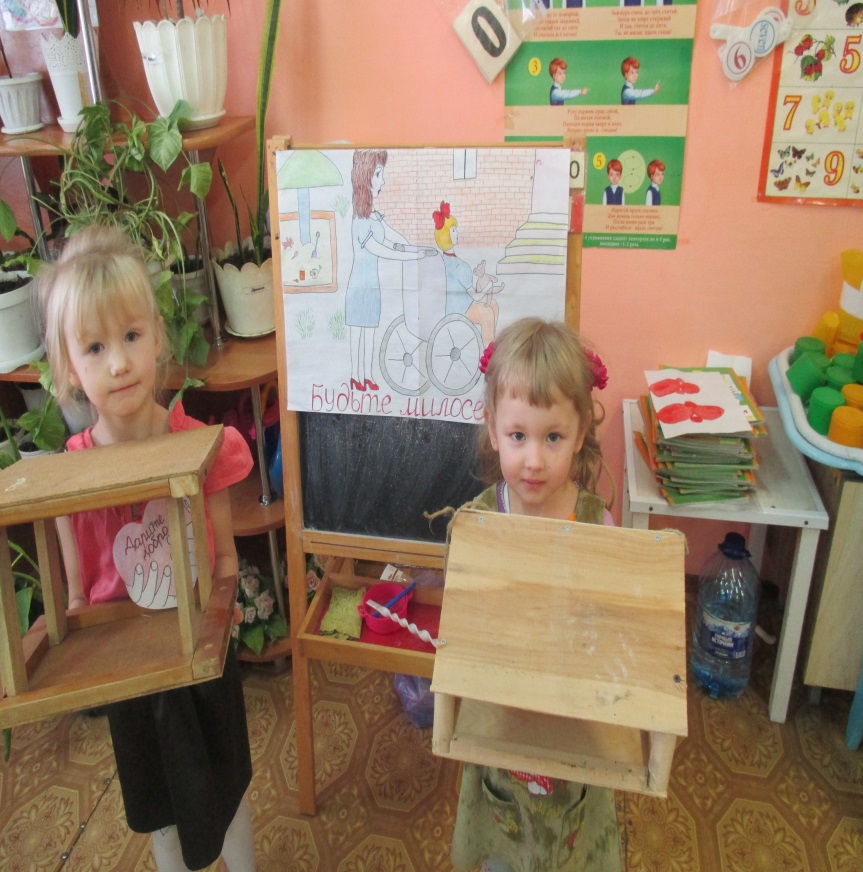 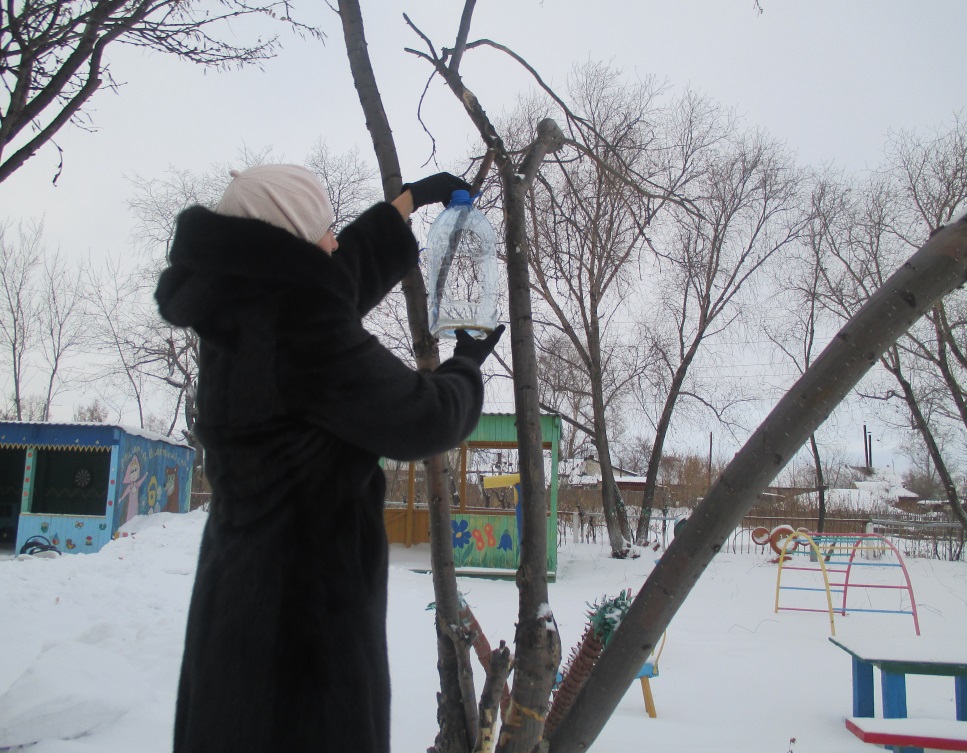 Проведена акция «Добру откроются сердца», цель -	оказание помощи  малышам  во время режимных моментов. 		Воспитатели совместно с родителями оформили выставку детских и семейных фотографий под названием «От улыбки хмурый день светлей!», провели спортивный конкурс «Дорогою добра».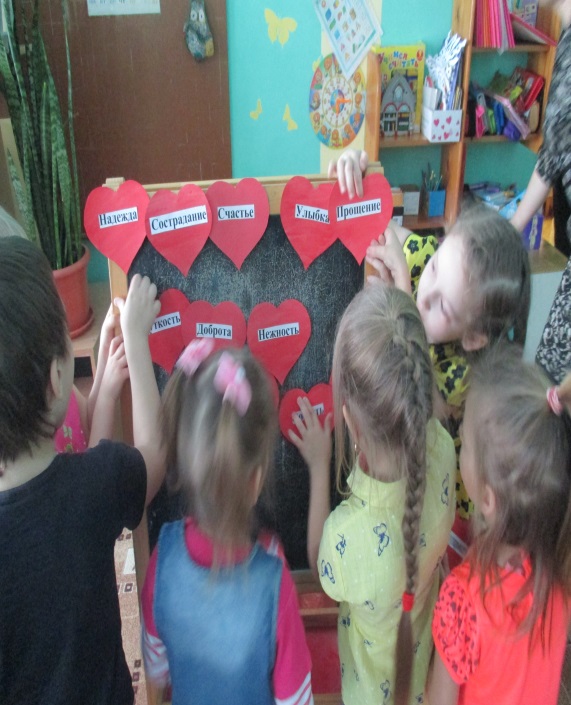 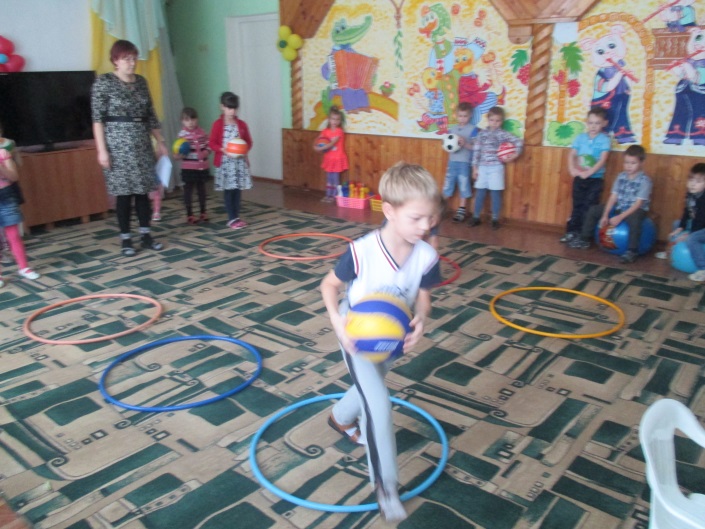 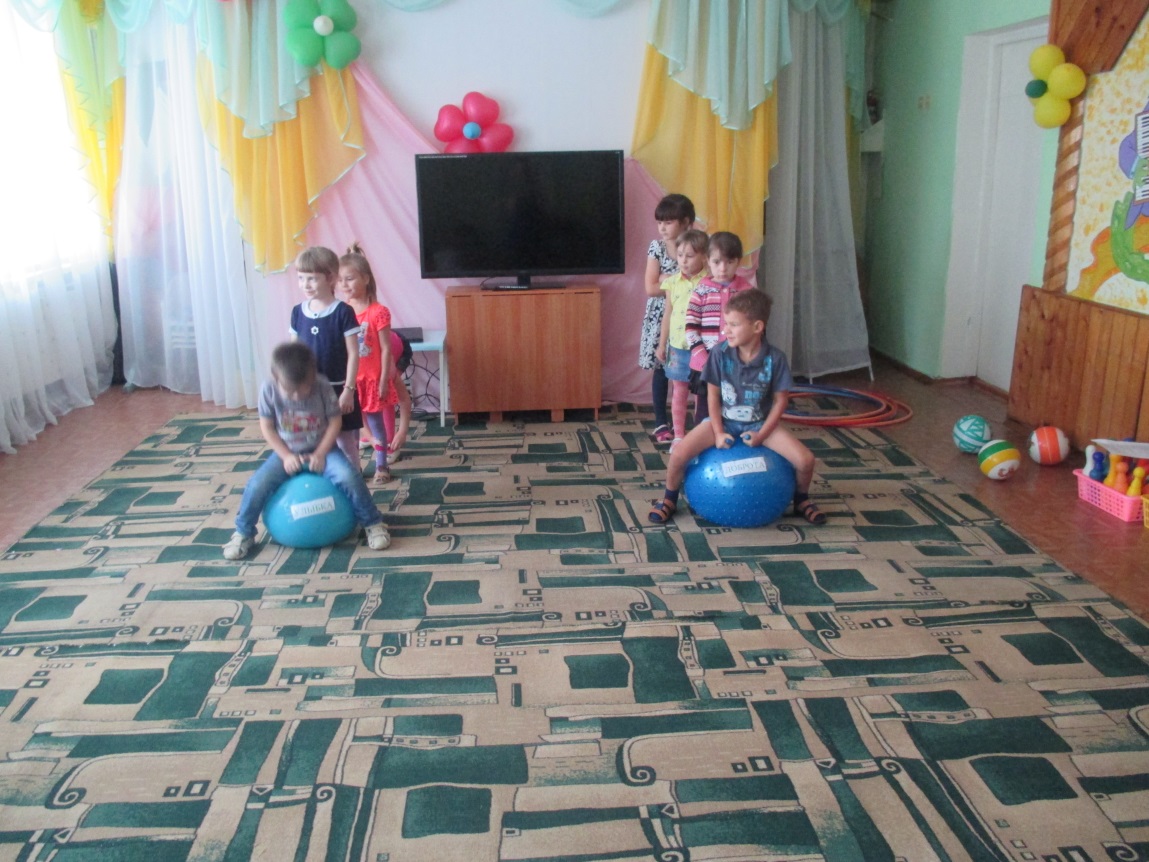 Организовали «Бюро добрых  дел».  Воспитанники  группы «Непоседы» с удовольствием помогали детям ясельной группы одеться на прогулку, изготовили для них своими руками поделки и подарили их. 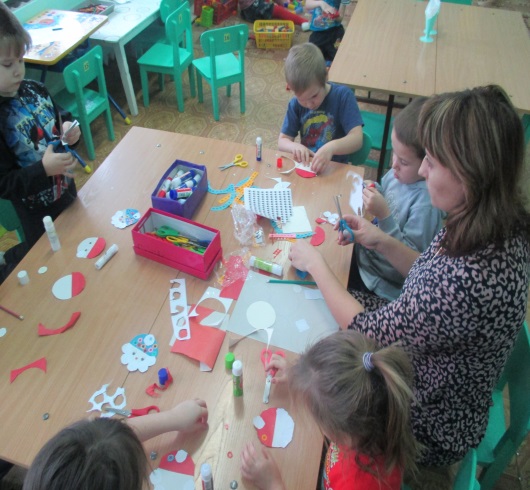 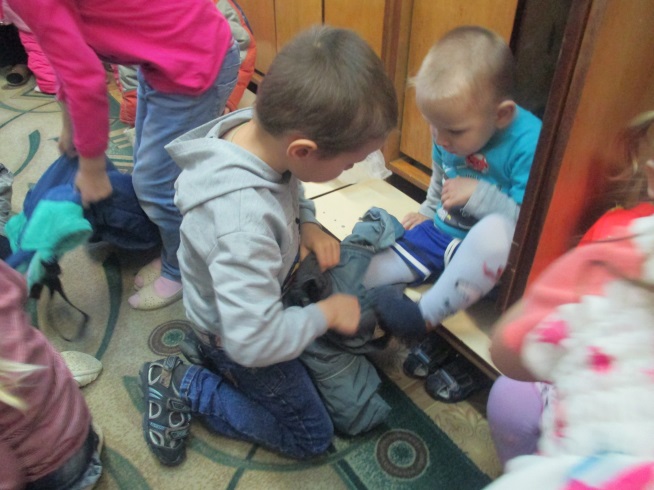 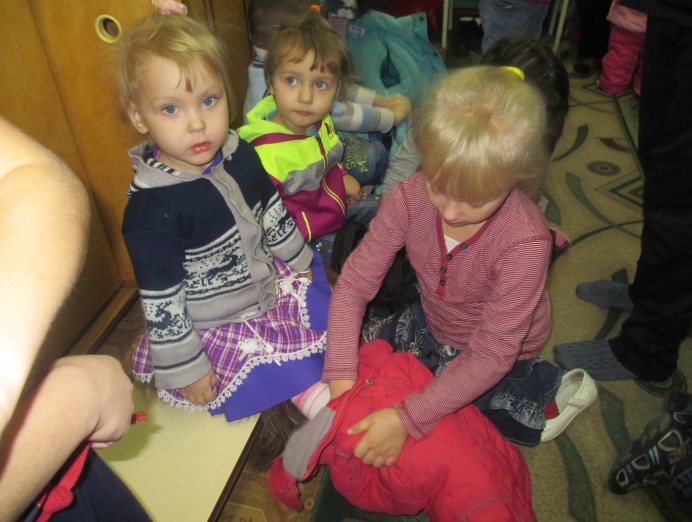 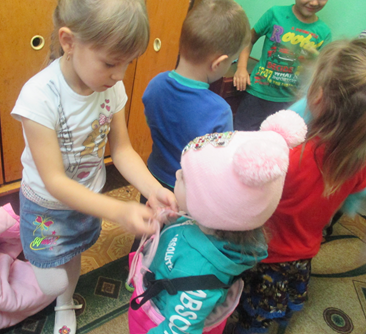 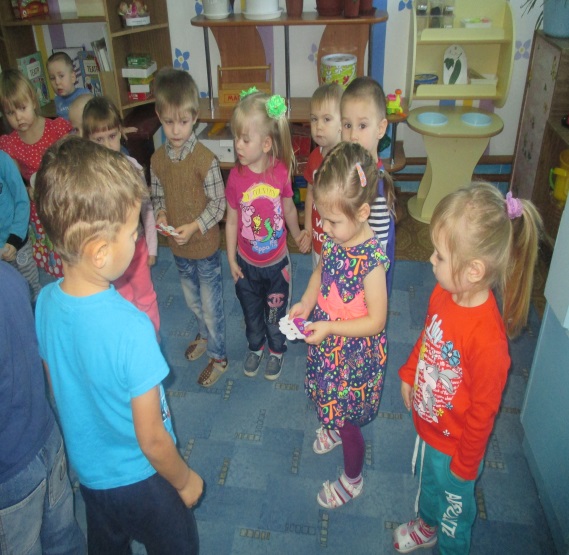 Работа с родителями.Конкурс «Лучшая кормушка для птиц».Консультация «Доброта, милосердие. Как овладеть этими качествами?»Папки-передвижки  «Доброта - это золотая цепочка», «Поделись своей добротой».Оформление буклетов для родителей «Профилактика тревожности»Беседа – лекция для родителей «Трудности воспитания детей» Анкетирование родителей на тему: «Воспитание духовно-нравственных качеств дошкольников». Памятки для родителей «Если ребенок говорит не правду», «Если ребенок агрессивен» и другие.	В группе «Непоседы» было проведено родительское собрание «Воспитание добротой».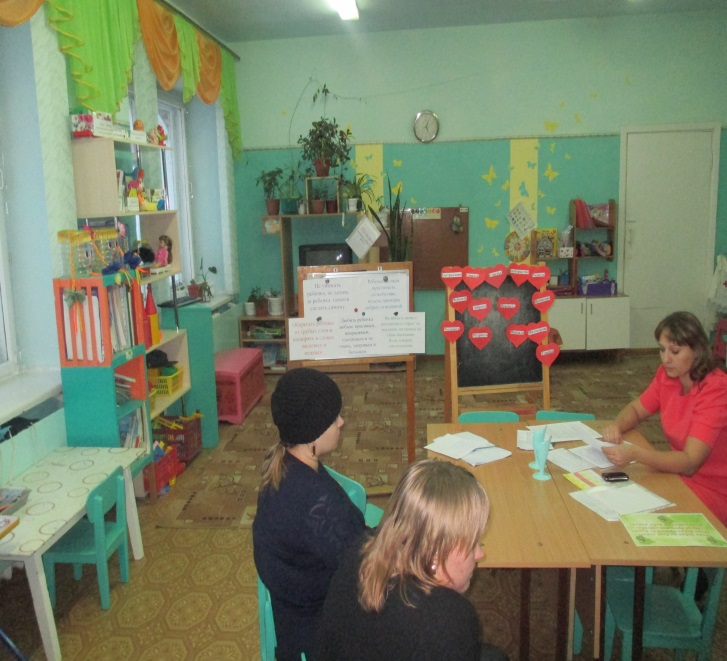 Надеемся, что каждый из вас внесет свой вклад в дело добра и милосердия. Вместе мы сможем сделать мир светлее и добрее!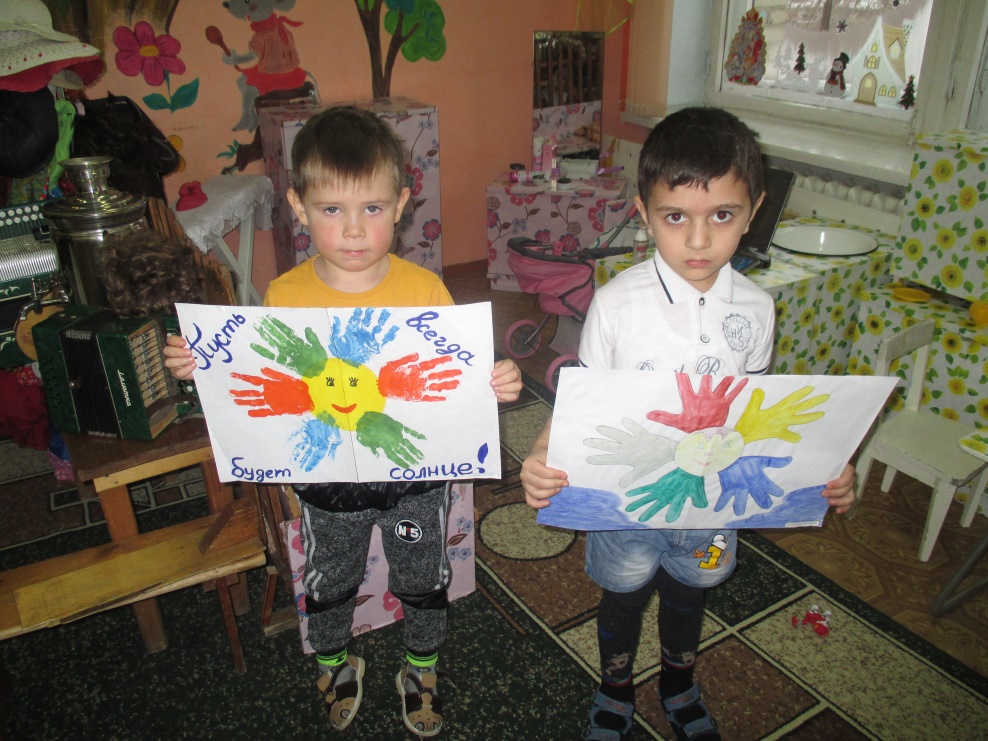 